КАБАРДИНКА,     «АРТЕМИДА»             Лето 2022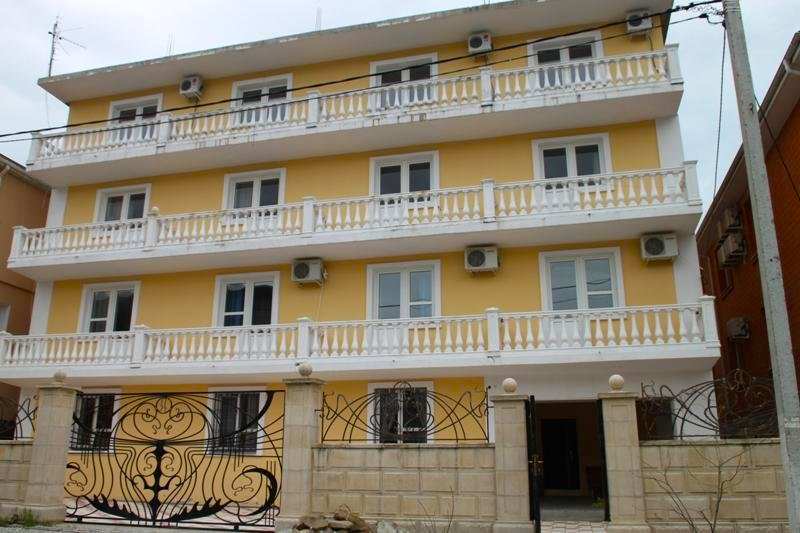 Новая 3-х этажная гостиница «Артемида» расположена в самом центре Кабардинки. Курортный поселок Кабардинка входит в состав города Геленджика, находится в 15-ти км от города. Сейчас это одно из самых популярных на побережье мест для молодежного и семейного отдыха. В Кабардинке очень красивая набережная, кафе и рестораны, ночные дискотеки, детские аттракционы, морские прогулки, рынки и магазины. А в Геленджике для вашего отдыха - Аквапарки «Бегемот», «Золотая бухта»,  дельфинарий, туристский комплекс развлечений и спорта «Олимп.  Гостиница «Артемида» находится рядом с центральной прогулочной улицей к морю, где располагаются магазины, сувенирные лавки, кафе и дискотеки.Размещение: «Эконом» 2-х местные номера с  удобствами на этаже (ТВ, вентилятор,  2 односпальные кровати, прикроватные тумбочки, шкаф для одежды).«Эконом» 3-х местные номера с удобствами на этаже (ТВ,  3 односпальные кровати, прикроватные тумбочки, шкаф для одежды). Холодильник на кухне.«Стандарт» 2-х местные номера с удобствами (WC, душ, ТВ, вентилятор, холодильник, двуспальные кровати, прикроватные тумбочки, шкаф для одежды, журнальный столик, доп. место - кресло-кровать).«Стандарт» 2-х местные номера с удобствами (WC, душ, ТВ, кондиционер, холодильник, две односпальные кровати, прикроватные тумбочки, шкаф для одежды, стол, стулья, балкон,  доп. место - кресло-кровать).Пляж: 7 мин – песчано - галечный. На пляже есть зонты, лежаки, навесы, водные аттракционы.Питание: в гостинице есть кухня, оборудованная необходимым набором посуды, плитами. Дети:  до 12 лет скидка на проезд – 200 руб.                                                                                                                                                    Стоимость тура на 1 человека (7 ночей)В стоимость входит: проезд  на автобусе, проживание в номерах выбранной категории, сопровождение, страховка от несчастного случая. Курортный сбор за доп. плату.Выезд из Белгорода  еженедельно по пятницамХочешь классно отдохнуть – отправляйся с нами в путь!!!!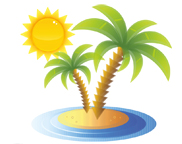 ООО  «Турцентр-ЭКСПО»                                        г. Белгород, ул. Щорса, 64 а,  III этаж                                                                                                            Остановка ТРЦ «Сити Молл Белгородский»     www.turcentr31.ru      т./ф: (4722) 28-90-40;  тел: (4722) 28-90-45;    +7-951-769-21-41РазмещениеЗаездыЭКОНОМ с удоб. на этажес вентиляторомЭКОНОМ с удоб. на этажес вентиляторомСТАНДАРТ2-х мест. с удоб.без балконаСТАНДАРТ2-х мест. с удоб.без балконаСТАНДАРТ2-х мест. с удоб.без балконаСТАНДАРТ2-х мест. с удоб.без балконаСТАНДАРТ2х мест. с удоб. с балкономс кондиционеромСТАНДАРТ2х мест. с удоб. с балкономс кондиционеромРазмещениеЗаезды2-х мест. 3-х мест. с вентиляторомс вентиляторомс кондиционеромс кондиционеромОсновное местоДоп. место детидо 12 летРазмещениеЗаезды2-х мест. 3-х мест. Основное местоДоп. место детидо 12 летОсновное местоДоп. место детидо 12 летОсновное местоДоп. место детидо 12 лет03.06.-12.06.795075508700715010450800011850870010.06.-19.06.845078509300735010750830012150910017.06.-26.06.8950825010150785011450865012750955024.06.-03.07.9450875010450810012350915013550985001.07.-10.07.102009150110008400134509600145001025008.07.-17.07.104009500112008600136509800149501035015.07.-24.07.1065010350113508800138509950149501055022.07.-31.07.1065010350113508800138509950149501055029.07.-07.08.1065010350113508800138509950149501055005.08.-14.08.1065010350113508800138509950149501055012.08.-21.08.1065010350113508800138509950149501055019.08.-28.08.1065010350113508800138509950149501055026.08.-04.09.1035010250110008450126509350138501015002.09.-11.09.9250865010150825011650850013250955009.09.-18.09.870077509450765010750830012950900016.09.-25.09.7950755091507300109508000118508750